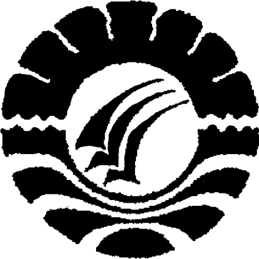 SKRIPSIPENINGKATAN KECERDASAN MUSIKAL ANAK MELALUI KEGIATAN BERNYANYI DI TAMAN KANAK-KANAK KARTIKA XX-12 KOTA PAREPAREI R I A N IPROGRAM STUDI PENDIDIKAN GURU PENDIDIKAN ANAK USIA DINIFAKULTAS ILMU PENDIDIKANUNIVERSITAS NEGERI MAKASSAR2012PENINGKATAN KECERDASAN MUSIKAL ANAK MELALUI KEGIATAN BERNYANYI DI TAMAN KANAK-KANAK KARTIKA XX-12 KOTA PAREPARESKRIPSIDiajukan Untuk Memenuhi Sebagian Persyaratan Guna Memperoleh GelarSarjana Pendidikan pada Program Studi Pendidikan Guru Pendidikan Anak Usia Dini Strata Satu Fakultas Ilmu Pendidikan Universitas Negeri MakassarOleh:I R I A N INIM. 084 924 171PROGRAM STUDI PENDIDIKAN GURU PENDIDIKAN ANAK USIA DINIFAKULTAS ILMU PENDIDIKANUNIVERSITAS NEGERI MAKASSAR2012PERSETUJUAN PEMBIMBINGSkripsi dengan judul: “Peningkatan Kecerdasan Musikal Anak Melalui Kegiatan Bernyanyi Di Taman Kanak-Kanak Kartika XX-12 Kota Parepare”.Atas Nama:              Nama                    : Iriani              NIM                      : 084924171                                           Jurusan/Prodi        : Pendidikan Guru Pendidikan anak Usia Dini (PGPAUD)              Fakultas                 : Ilmu PendidikanSetelah diperiksa dan diteliti, telah memenuhi syarat untuk diujikan.                                                                                                Makassar,    Juli  2012                                         Pembimbing I,                                                             Pembimbing II,Dra. Kartini Marzuki, M.Si                                         Rusmayadi, S.Pd, M.PdNIP. 19690322 199903 2 003                                         NIP. 19780917 200604 1 002Disahkan olehKetua Prodi PGPAUD FIP UNMDra. Sri Sofiani, M.Pd                                                  NIP. 19530202 198010 2 001KEMENTERIAN PENDIDIKAN DAN KEBUDAYAANUNIVERSITAS NEGERI MAKASSARFAKULTAS ILMU PENDIDIKANAlamat : Jl. A.P.Pettarani Makassar, 90222Telepon : 884452, Fax. (0411)89854Laman : http://www.unm.ac.id-------------------------------------------------------------------------------------------------------PENGESAHAN UJIAN SKRIPSI          Diterima oleh Panitia Ujian Skripsi Fakultas Ilmu Pendidikan Universitas Negeri Makassar dengan SK Dekan No.5407/UN36.4/PP/2012 Tanggal 23 Juli 2012 untuk memenuhi sebagian persyaratan guna memperoleh gelar Sarjana Pendidikan pada Program Studi Pendidikan Guru Pendidikan Anak Usia Dini (PGPAUD) pada hari Selasa, tanggal 7 Agustus 2012.                                                                         Disahkan oleh :                                                                          An. Dekan                                                                         PD. Bidang Akademik,                                                                         Drs. M. Ali Latif Amri, M.Pd                                                                          NIP. 19611231 198702 1 045Panitia Ujian  :Ketua               :    Drs. Andi Mappincara, M.Pd                     ( …...………………… )Sekretaris         :    Dr. Parwoto, M.Pd                                     ( ..……………………. )                                      Pembimbing I  :    Dra. Kartini Marzuki, M.Si                        ( ..……………………. )                                      Pembimbing II :   Rusmayadi, S.Pd, M.Pd                              ( ……..………………. )                                          Penguji  I          :   Azizah Amal, S.S., M.Pd                            ( ...…………...………. )                                      Penguji II     	:   Drs. H. Muhammad Ibrahim, M.Si            ( ..……………………. )PERNYATAAN KEASLIAN SKRIPSISaya yang bertanda tangan dibawah ini:Nama                               :   IrianiNIM                                 :   084924171Jurusan                             :   Pendidikaan Guru Pendidikan Anak Usia Dini   Judul Skripsi                 :  Peningkatan Kecerdasan Musikal Anak Melalui Kegiatan Bernyanyi Di Taman Kanak-Kanak  Kartika  XX-12 Kota ParepareMenyatakan dengan sebenarnya bahwa skripsi yang saya tulis ini benar merupakan hasil karya sendiri dan bukan merupakan pengambil alihan tulisan dan buah pikiran sendiri.Apabila dikemudian hari terbukti atau dapat dibuktikan bahwa skripsi ini hasil jiplakan, maka saya bersedia menerima sanksi atas perbuatan tersebut sesuai ketentuan yang berlaku.Parepare,        Juli    2012Yang membuat pernyataan          I R I A N IMOTTO DAN PERSEMBAHANJadilah dirimu sendiri,Karena hanya ada satu dirimu di dunia ini,Yang lain tidak bisa menirukannya.Dari apa yang kau pandang adalah bernilai,Maka hargailah semua, Agar kau juga dipandang bernilai.                                                       ( Iriani, 2012)Kuperuntukkan karya iniKepada: Orangtuaku Tercinta Bachtiar & Hj.Sumarni,Serta Suami & Anak-anakku, Juga    Saudara-saudaraku Yang Senantiasa Mendoakan, Mengarahkan, MemotivasiHingga Selesainya Studi Ini ABSTRAKIRIANI, 2012. Skripsi.  Peningkatan  Kecerdasan  Musikal  Anak Melalui Kegiatan Bernyanyi Di Taman  Kanak-Kanak  Kartika  XX-12  Kota  Parepare.  Dibimbing    oleh   Dra. Kartini Marzuki, M.Si  dan  Rusmayadi, S.Pd, M.Pd.   Pada   Program  Studi  Pendidikan  Guru  Pendidikan  Anak  Usia  Dini.   Fakultas   ilmu   PendidikanUniversitas Negeri Makassar.Fokus penelitian ini adalah bagaimana peningkatan kecerdasan musikal anak melalui kegiatan bernyanyi. Tujuan penelitian untuk mengetahui peningkatan kecerdasan musikal anak Taman Kanak-Kanak melalui kegiatan bernyanyi. Penelitian ini adalah  pendekatan kualitatif. Jenis penelitian menggunakan Penelitian Tindakan Kelas. Subjek penelitian adalah anak didik Taman Kanak-Kanak Kartika XX-12 kelompok B2 yang berjumlah 14 orang anak dan 1 orang guru. Tindakan ini dilaksanakan secara bertahap, meliputi perencanaan, pelaksanaan tindakan, observasi dan refleksi. Data dikumpulkan melalui observasi dan dokumentasi yang dilakukan secara bertahap dan berulang. Hasil peningkatan kecerdasan musikal anak melalui kegiatan bernyanyi, diperoleh dari instrumen hasil observasi yang dianalisis secara deskriptif kualitatif. Hasil penelitian menunjukkan adanya peningkatan kecerdasan musikal anak dalam mempersepsikan bentuk musikal yaitu melanjutkan lagu, membedakan bentuk musikal yaitu bernyanyi dengan suara yang pas dan mengekspresikan bentuk musikal yaitu bersenandung yang pada Siklus I menunjukkan kemampuan anak didik meningkat namun belum maksimal, lalu pada Siklus II menunjukkan peningkatan secara maksimal yaitu mencapai kategori baik bahkan sangat baik dan tidak ada lagi yang kategori cukup apalagi kurang. Bahwa semakin sering anak diberikan kegiatan bernyanyi, maka akan meningkatkan kecerdasan musikal  anak Taman Kanak-Kanak Kartika XX-12 Kota Parepare.PRAKATAAssalamu Alaikum Wr. Wb.         Syukur Alhamdulillah, segala puji hanya milik Allah SWT atas segala limpahan rahmat, karunia dan kekuatan dari-Nya sehingga skripsi dengan judul “Peningkatan Kecerdasan Musikal Anak Melalui Kegiatan Bernyanyi Di Taman Kanak-Kanak Kartika XX-12 Kota Parepare” ini dapat terselesaikan. Serta shalawat dan salam kepada Rasulullah SAW penulis haturkan sebagai satu-satunya Uswah dan Qudwah dalam menjalankan aktivitas dimuka bumi ini.         Dalam penelitian ini, Peneliti menyadari bahwa tugas akhir ini masih sangat jauh dari kesempurnaan, baik dari segi bahasa maupun isi yang terkandung di dalamnya, oleh karena itu kritik dan saran yang bersifat membangun senantiasa penulis harapkan guna penyempurnaan dimasa yang akan datang. Dan tanpa bimbingan, bantuan dan pertolongan dari berbagai pihak, skripsi ini mungkin tidak akan pernah terwujud.         Oleh karena itu, pada  kesempatan ini penulis  sampaikan  ucapan  terima   kasih dan penghargaan teristimewa kepada   Dra. Kartini Marzuki, M.Si  dan Rusmayadi , S.Pd M.Pd , selaku Pembimbing I dan Pembimbing II yang senantiasa meluangkan waktunya dan dengan penuh kesabaran memberikan bimbingan, arahan, dorongan, serta semangat kepada penulis sejak awal penulisan skripsi hingga terselesainya skripsi ini.         Ucapan terima kasih dan penghargaan teristimewa juga penulis sampaikan dengan segenap cinta dan hormat penulis haturkan kepada Ayahanda dan ibunda, suami dan anak-anakku, serta Saudara-saudaraku tersayang atas segala pengorbanan, doa, cinta dan kasih sayang yang tercurah dan tak pernah terputus hingga detik ini. Segala yang penulis rasakan saat ini adalah berkat dorongan, motivasi dan harapan-harapan dalam doa mereka.         Penghargaan dan ucapan terima kasih yang setinggi-tingginya tak lupa penulis haturkan kepada:Prof. Dr. Arismunandar, M.Pd selaku Rektor Universitas Negeri Makassar yang telah menfasilitasi terlaksananya perkuliahan.Prof. Dr. Ismail Tolla, M.Pd selaku Dekan Fakultas Ilmu Pendidikan Universitas Negeri Makassar yang telah menfasilitasi terlaksananya perkuliahan pada semua jurusan dan program studi pada fakultas Ilmu Pendidikan.Dra. Sri Sofiani, M.Pd selaku Ketua Program Studi S1 PGPAUD Fakultas Ilmu Pendidikan yang senantiasa memberi bimbingan dan pelayanan sehingga terlaksana perkuliahan pada PGPAUD.Arifin Manggau, S.Pd, M.Pd selaku Sekretaris Program Studi yang senantiasa memberi bimbingan dan bekal ilmu dalam segala aktivitas selama perkuliahan.Bapak dan Ibu dosen Jurusan PGPAUD Universitas negeri Makassar yang telah memberi bimbingan dan bekal ilmu yang tidak dapat terbalaskan selama penulis melanjutkan studi hingga memperoleh gelar sarjana.Yusriyanti, S.Pd selaku Kepala Sekolah Taman Kanak-Kanak Kartika XX-12 dan rekan-rekan guru Taman Kanak-Kanak Kartika XX-12 yang telah memberi izin untuk melaksanakan penelitian dan memberi bantuan hingga selesainya penelitian ini.Buat sahabatku Samsuriana, Hasma, Hanida, A.Citra, Santi, Ratna  yang selalu menemani, membimbing, menghibur, dan menjadi inspirator dan motivator baik suka maupun duka sejak awal penelitian sampai selesainya skripsi ini. Semoga persahabatan kita bisa terajut untuk selamanya.                  Akhirnya dengan segala kerendahan diri penulis sampaikan bahwa segala sesuatu yang diciptakan manusia tak ada yang sempurna, salah dan khilaf pun tak luput dari-Nya. Oleh karena itu, penulis mengharapkan saran dan kritik sehingga penulis dapat berkarya yang lebih baik pada masa yang akan datang. Semoga karya ini dapat bermanfaat bagi pembaca maupun dalam dunia pendidikan secara umum serta dapat bernilai ibadah disisi Allah SWT. Amin Yarabbal Alamin.                                                                              Parepare,                  2012                                                                                             PenulisDAFTAR ISIHALAMAN SAMPUL ………………………………………………………....     iHALAMAN JUDUL ………………………………………………………….. .    iiHALAMAN PERSETUJUAN PEMBIMBING ……………………………….     iii HALAMAN PENGESAHAN UJIAN ………………………………………….    ivHALAMAN PERNYATAAN KEASLIAN SKRIPSI …………………………    vHALAMAN MOTTO DAN PERSEMBAHAN ……………………………….     viABSTRAK ………………………………………………………………………   viiPRAKATA ………………………………………………………..…………….   viiiDAFTAR ISI …………………………………………………………………....    xiDAFTAR GAMBAR ……………………………………………………………  xivDAFTAR LAMPIRAN  ………………………………………………………..    xvBAB I PENDAHULUAN ……………………………………………………….     1Latar Belakang …………………………………………………………..     1Rumusaan Masalah ……………………………………………………...     4Tujuan Penelitian ………………………………………………………...    5Manfaat Penelitian ……………………………………………………….    5 BAB II KAJIAN PUSTAKA, KERANGKA PIKIR DAN             HIPOTESIS TINDAKAN ………………………………………………..   6Kajian Pustaka ……………………………………………………………..   6 Kecerdasan Musikal …………………………………………………. .   6Pengertian Kecerdasan Musikal ……………………………………   6Ciri-ciri Kecerdasan Musikal ……………………………………...   8Indikator Kecerdasan Musikal ………………………………….....  142. Kegiatan Bernyanyi ………………………………………………….....  19Pengertian Bernyanyi ……………………………………………… 19Kegiatan Bernyanyi di Taman Kanak-Kanak ……………………..  21Karakteristik Suara Anak Dalam Bernyanyi ……………………...  22Ciri-ciri Nyanyian Anak …………………………………………..  23Langkah-langkah Metode Bernyanyi ……………………………..  243. Peningkatan kecerdasan Musikal Anak Melalui Kegiatan Bernyanyi Di Taman Kanak-Kanak ………………………………………………  25Kerangka Pikir …………………………………………………………….  28Hipotesis tindakan …………………………………………………………  29BAB III METODE PENELITIAN ………………………………………………...  30Pendekatan Dan Jenis Penelitian ………………………………………….. 30Pendekatan Penelitian …………………………………………………  30Jenis Penelitian ………………………………………………………...  30Fokus Penelitian ……………………………………………………………  31   Setting Dan Subjek Penelitian……………………………………………...  31  Prosedur Pelaksanaan Penelitian ………………………………………….   32Teknik Pengumpulan Data …………………………………………….......  38Teknik Analisis Data dan Indikator Keberhasilan …………………………  39BAB  IV  PENELITIAN DAN PEMBAHASAN …………………......................   41   Hasil Penelitian …………………………………………………………....   41Peningkatan Kecerdasan Musikal Anak Melalui Kegiatan BernyanyiSetelah Pelaksanaan Tindakan Siklus I ……………………………….   41Peningkatan Kecerdasan Musikal Anak Melalui Kegiatan Bernyanyi   Setelah Pelaksanaan Tindakan Siklus II ………………………………   55Pembahasan ……………………………………………………………….   67BAB V KESIMPULAN DAN SARAN ………………………………………….  70Kesimpulan ………………………………………………………………..  70Saran ………………………………………………………………………. 70 DAFTAR PUSTAKA …………………………………………………………….. 71LAMPIRAN ………………………………………………….…………………… 73RIWAYAT HIDUPDAFTAR GAMBARGambar 1 Kerangka Pikir  ………………………………………………………    29Gambar 2 Siklus Penelitian Tindakan Kelas  …………………………………..    32DAFTAR LAMPIRANLampiran 1.a : Rencana Kegiatan Harian (RKH) Siklus I Pertemuan 1 ………….  73                 2.a : Rencana Kegiatan Harian (RKH) Siklus I Pertemuan 2 ………….  74                 3.a : Rencana Kegiatan Harian (RKH) Siklus II Pertemuan 1 …………  75                 4.a : Rencana Kegiatan Harian (RKH) Siklus II Pertemuan 2 …………  76Lampiran 1.b : Format Observasi Kegiatan Guru Siklus I Pertemuan 1 …………..  77                 2.b : Format Observasi Kegiatan Guru Siklus I Pertemuan 2 …………..  79                 3.b : Format Observasi Kegiatan Guru Siklus II Pertemuan 1 …………. 81                  4.b : Format Observasi Kegiatan Guru Siklus II Pertemuan 2 ………… 83                  5.b : Format Observasi Kecerdasan Musikal Anak Didik                                Siklus I Pertemuan 1 …………………………………………..  85                  6.b : Format Observasi Kecerdasan Musikal Anak Didik                                Siklus I Pertemuan 2 …………………………………………..  86                  7.b : Format Observasi Kecerdasan Musikal Anak Didik                                Siklus II Pertemuan 1 ………………………………………….  87                  8.b : Format Observasi Kecerdasan Musikal Anak Didik                                Siklus II Pertemuan 2 ………………………………………….  88Dokumentasi ……………………………………………………………………….  90Lagu Anak-anak ……………………………………………………………………  95Surat-surat RIWAYAT HIDUPIriani, lahir di Ujung Pandang pada tanggal 31 Januari 1979. Anak pertama dari tujuh bersaudara, buah hati dari pasangan Bachtiar dan Hj.Sumarni. Tamat Sekolah Dasar Negeri 16 Parepare tahun 1991, tamat Sekolah Mengengah Pertama pada SMP Negeri 3 Parepare pada tahun 1994, tamat Sekolah Menengah Atas pada SMU Negeri 2 Parepare pada tahun 1997 dan melanjutkan ke jenjang Diploma Dua (D.2) pada Universitas Negeri Makassar pada tahun 2006-2008. Pada tahun 2009 penulis melanjutkan studi Strata Satu (S1) pada Program Studi Pendidikan Guru Pendidikan Anak Usia Dini sampai saat ini.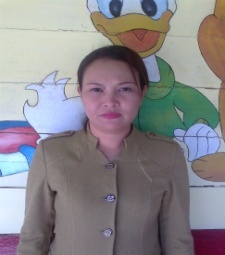 